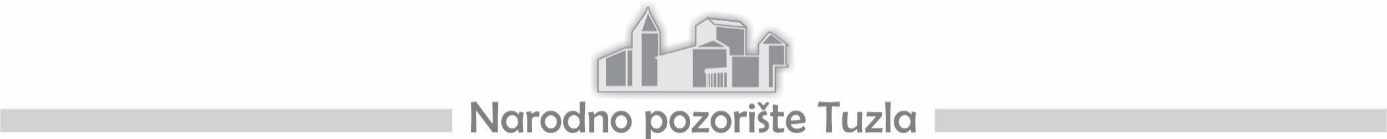  Na osnovu člana 8. Zakona o ministarskim, vladinim i drugim imenovanjima Fedaracije Bosne i Hercegovine („Službene novine Federacije Bosne i Hercegovine“, broj:12/03, 34/03 i 65/13), člana 17. i 18. Zakona o pozorišnoj djelatnosti („Službene novine Tuzlanskog kantona“, broj: 10/02 i 13/11), a u vezi sa tačkom II  Odluke o utvrđivanju uslova i kriterija za imenovanja u regulirane organe – prečišćeni tekst („Službene novine Tuzlanskog kantona“, broj: 4/12) i Odluke o izmjenama i dopunama Odluke o utvrđivanju uslova i kriterija za imenovanja u regulirane organe („Službene novine Tuzlanskog kantona“, br. 6/12, 8/14, 12/15 i 14/15), članom 21. Odluke o postupku izbora i konačnog imenovanja članova organa upravljanja u javnim preduzećima, javnim komunalnim preduzećima, javnim ustanovama, javnim ustanovama za predškolski odgoj i zdravstvenim ustanovama čiji je osnivač ili suosnivač Grad Tuzla („Službeni glasnik Grada Tuzla, broj: 11/15, 1/20),  člana 22. Pravila Javne ustanove Narodno pozorište Tuzla (broj: 57/2 od 30.03.2007. godine,   broj: 141-4/12 od 16.02.2012. godine, broj: 126/16 od 27.01.2016. godine i broj 832-2 od 23.08.2017. godine) i Odluke Upravnog odbora o raspisivanju Konkursa za izbor i imenovanje direktora JU Narodnog pozorišta Tuzla broj: 1466-5/21 od 15.11.2021. godine, Upravni odbor  JU Narodno pozorište Tuzla raspisujeJAVNI KONKURSZA IZBOR I IMENOVANJE DIREKTORA JAVNE USTANOVE NARODNO POZORIŠTE TUZLARaspisuje se Javni konkurs za izbor i imenovanje direktora Javne ustanove Narodno pozorište Tuzla (u daljem tekstu: Pozorište) na period od 4 ( četiri ) godine sa mogućnošću ponovnog imenovanja ali ne više od dva puta.Opis poslova Direktora Pozorišta: vodi poslovanje Pozorišta, organizira uspješno planiranje i kontrolu rada i djelatnosti Pozorišta; odgovoran je za zakonitost rada, i izradu planova, izvještaja, analiza i ostvarivanja programskih zadataka i poslovanja Pozorišta; predlaže Upravnom odboru mjere za efikasno i zakonito obavljanje djelatnosti, osnove planova rada i razvoja, umjetničku koncepciju i godišnji repertoar Pozorišta; osigurava punu zaposlenost izvršioca poslova u toku propisanog radnog vremena; odlučuje o pravima i odgovornostima zaposlenika iz radnog odnosa; predlaže Upravnom odboru, plan stručnog usavršavanja vodeći računa o potrebama Pozorišta; obezbjeđuje punu i ravnomjernu uposlenost svih zaposlenika Pozorišta tako da mogu doći do izražaja njihove stručne i druge sposobnosti; odgovoran je za provođenje postupka javnih nabavki, zastupa i predstavlja Pozorište u pravnom prometu i saradnji sa drugim pravnim i fizičkim licima; dužan je obustaviti izvršenje općih akata koja nisu u saglasnosti sa Ustavom ili su u suprotnosti sa Zakonom, kao i pojedinačni akt kojim se nanosi šteta Pozorištu ili društvenoj zajednici i o tome obavještava osnivača; vrši procjenu svih prihoda i rashoda, i izdaje naredbe za izvršenje finansijskog plana; podnosi Upravnom odboru izvještaj o rezultatu rada i finansijskom poslovanju Pozorišta; razmatra prijedlog Umjetničkog savjeta o umjetničkoj koncepciji, smjernicama repertoarske politike, godišnji repertoarski plan i isti prezentira Upravnom odobru; u dogovoru sa umjetničkim rukovodiocem i Umjetničkim savjetom traži od Upravnog odbora saglasnost za premijerno izvođenje predstave; odgovara zajedno sa umjetničim rukovodiocem, za svako javno izvođenje scenskog djela; odgovara za blagovremenu realizaciju godišnjeg repertoara Pozorišta; za svoj rad i rezultate rada, direktor je odgovoran Upravnom odboru, kome najmanje jednom godišnje podnosi izvještaj o svom radu; odlazi na službena putovanja na osnovu potpisanog putnog naloga od strane predsjednika Upravnog odbora; u procesu rada izdaje pismene naloge za rad i vrši nadzor nad radom rukovodioca službi Pozorišta i stručnih zaposlenika u cilju što uspješnijeg poslovanja;dostavlja Upravnom odboru detaljan izvještaj o poslovanju Pozorišta  i isti dostavlja osnivaču;predlaže Upravnom odboru unutrašnju organizaciju i sistematizaciju radnih mjesta; odlučuje o zasnivanju i prestanku radnog odnosa zaposlenika u Pozorištu u skladu sa Zakonom; odlučuje o povremenom angažovanju umjetnika potrebnih za ostvarivanje programa Pozorišta, na prijedlog umjetničkog rukovodioca; obrazuje i imenuje radne grupe i druga tijela za određene poslove, kao saradnike, savjetnike i slično, koji rade pod nadzorom i uputstvima; izvršava odluke Upravnog odbora i za iste zadužuje saradnike, sa rokovima izvršenja; donosi opšte i pojedinačne akte u skladu sa Zakonom i Pravilima Pozorišta; odlučuje o korištenju sredstava do iznosa utvrđenog Pravilima Pozorišta i odlukom Upravnog odbora; odgovoran je za sve publikacije koje Pozorište izdaje u okviru svoje izdavačke djelatnosti; obavlja i sve ostale poslove u skladu sa Zakonom, propisima i općim aktima Pozorišta; odgovoran je za korištenje finansijskih i materijalnih sredstava Pozorišta; za svoj rad i rezultate rada, odgovoran je Upravnom odboru i osnivaču.Za imenovanje na poziciju Direktora Pozorišta kandidati moraju ispunjavati sljedeće opće uvjete:da su državljani Bosne i Hercegovine (dokaz: uvjerenje o državljanstvu ne starije od 3 mjeseca ili fotokopija CIPS-ove lične karte),da su stariji od 18 godina, ali ne stariji od 65 godina (dokaz: izvod iz matične knjige rođenih ne starije od tri mjeseca ili fotokopija CIPS-ove lične karte),da su zdravstveno sposobni za obavljanje poslova direktora (dokaz: Uvjerenje o zdravstvenoj sposobnosti –  dostavlja izabrani kandidat),da nisu otpušteni iz državne službe kao rezultat disciplinske mjere na bilo kojem nivou vlasti u BiH u periodu od tri godine prije dana objavljivanja upražnjene pozicije (za one koji rade ili su radili u organima državne službe - dokaz: potvrda od nadležnog organa, za one koji ne rade niti su radili u organima državne službe - dokaz: izjava kandidata potpisana i ovjerena od strane nadležnog organa, ne starija od tri mjeseca),da nisu osuđivani za krivično djelo (dokaz: ovjerena izjava kandidata, ne starija od tri mjeseca),da nisu kažnjavani iz oblasti privrednog prijestupa i da im nije izrečena zaštitna mjera zabrane vršenja poziva, djelatnosti ili dužnosti (dokaz: ovjerena izjava kandidata, ne starija od tri mjeseca)da se na njih ne odnosi član IX.I. Ustava BiH (dokaz: izjava kandidata potpisana i ovjerena od strane nadležnog organa, ne starija od tri mjeseca)da nisu izabrani zvaničnici, nosioci izvršnih funkcija ili savjetnici u smislu Zakona o sukobu interesa u institucijama vlasti Federaciji Bosne i Hercegovine („Službene novine  Federacije Bosne i Hercegovine“, broj: 70/08), (dokaz: izjava kandidata potpisana i ovjerena od strane nadležnog organa, ne starija od tri mjeseca).Pored ispunjavanja općih uvjeta za imenovanje na poziciju Direktora Pozorišta, kandidati moraju ispunjavati i sljedeće posebne uvjete:da imaju završenu visoku stručnu spremu društvenog smjera ili odgovarajući ekvivalent   (dokaz: ovjerena  kopija diplome),da imaju najmanje 5 (pet) godina radnog iskustva iz oblasti kulture, nakon sticanja odgovarajuće stručne spreme, (dokaz: potvrda/uvjerenje o radnom iskustvu iz koje je jasno vidljivo da kandidat ima traženo radno iskustvo),da nisu imenovani za direktora Pozorišta dva ili više puta (dokaz: izjava kandidata potpisana i ovjerena od strane nadležnog organa  ili potvrda izdata od strane Pozorišta),da nisu članovi upravnog, izvršnog ili drugog organa političke stranke (dokaz: izjava kandidata potpisana i ovjerena od strane nadležnog organa, ne starija od tri mjeseca),da nemaju privatni finansijski interes u Pozorištu kao ni drugih smetnji za imenovanje  (dokaz: izjava kandidata potpisana i ovjerena od strane nadležnog organa, ne starija od tri mjeseca),da nisu članovi upravnog ili nadzornog odbora druge javne ustanove, privrednog društva ili druge institucije (dokaz: izjava kandidata potpisana i ovjerena od strane nadležnog organa), a ukoliko jeste član drugog upravnog, odnosno nadzornog odbora, kandidat će dostaviti ovjerenu izjavu da će po konačnom imenovanju odstupiti sa pozicije u roku od 7 dana od dana imenovanja,  (dokaz: izjava kandidata potpisana i ovjerena od strane nadležnog organa, ne starija od tri mjeseca),da nisu dioničari sa 50% i više dionica, direktor ili član uprave bilo kojeg dioničkog društva, kao i vlasnik sa 50% i više vlasništva, direktor i član uprave bilo kojeg društva sa ograničenom odgovornošću (dokaz: izjava kandidata potpisana i ovjerena od strane nadležnog organa, ne starija od tri mjeseca),program razvoja Pozorišta za četvorogodišnji period.Za kandidate koji ispunjavaju opće i posebne uvjete navedene u ovom konkursu, prilikom postupka konačnog imenovanja na poziciju Direktora Pozorišta, uzet će se u obzir i sljedeći kriteriji definisani tačkom VII Odluke o utvrđivanju uslova i kriterija za imenovanja u regulirane organe – prečišćeni tekst („Službene novine Tuzlanskog kantona“, broj: 4/12) i Odluke o izmjenama i dopunama Odluke o utvrđivanju uslova i kriterija za imenovanja u regulirane organe („Službene novine Tuzlanskog kantona“, br. 6/12, 8/14, 12/15 i 14/15):dužina radnog iskustva na poslovima i djelatnostima iz oblasti Pozorišta,veći stepen stručne spreme srodnog zanimanja, komunikativne i organizatorske sposobnosti,minimum znanja o organizaciji i djelatnosti  Pozorišta,sposobnost savjesnog i odgovornog obavljanja upražnjene pozicije,sposobnost nepristrasnog donošenja odluka,sposobnost upravljanja finansijskim i ljudskim resursima,naklonjenost timskom radu,rezultati rada tokom karijere.	Kandidati su dužni uz uredno popunjen i potpisan PRIJAVNI OBRAZAC koji se preuzima na web stranici JU  Narodno pozorište Tuzla www.nptz.ba ili lično na adresi JU Narodno pozorište Tuzla (Pozorišna br.4, 75000 Tuzla), priložiti orginalne dokumente ili ovjerene kopije dokumenata (ne starije od 3 mjeseca) kao dokaz o ispunjavanju općih i posebnih uvjeta traženih ovim konkursom i dostaviti Program razvoja Pozorišta za četvorogodišnji period. Prijave sa traženom dokumentacijom o ispunjavanju uvjeta konkursa dostavljaju se lično ili poštom preporučeno u zatvorenoj koverti, sa naznakom: („Prijava na javni konkurs za izbor i imenovanje direktora JU Narodnog pozorišta Tuzla “ - ne otvaraj) na adresu:  Javna ustanova Narodno pozorište TuzlaUlica Pozorišna broj 4  75000 TuzlaKandidati koji budu stavljeni na listu sa užim izborom biće pozvani na intervju pred Komisijom za izbor. Prije intervjua kandidati su dužni dati podatke o ranijim neposrednim rukovodiocima od kojih se mogu dobiti preporuke i informacijama o kandidatima.Konkurs ostaje otvoren 15 dana od dana posljednjeg objavljivanja.Konkurs će biti objavljen u „Službenim novinama Federacije Bosne i Hercegovine“ i u dnevnim novinama “Večernji list BH" doo Mostar, na WEB stranici  Pozorišta i JU Služba za zapošljavanje TK, kao i na Oglasnoj tabli Pozorišta.Nepotpune i neblagovremene prijave neće se uzeti u razmatranje.O rezultatima konkursa kandidati će biti obaviješteni.